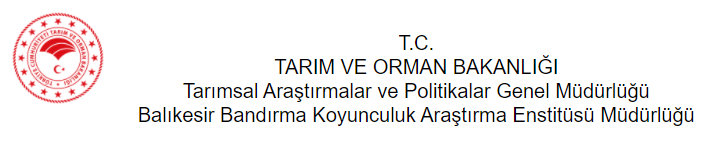 	Kurumumuz personeli………………………………………………………………….. ..…./….../20… tarihinde ………/……… saatleri arasında çalışmaya izinlidir.………………..Böl. Bşk.  …../…./20…………………..Böl. Bşk.  …../…./20…										M.Akif YÜKSEL									         Müdür Yardımcısı V.	Kurumumuz personeli………………………………………………………………….. ..…./….../20… tarihinde ………/……… saatleri arasında çalışmaya izinlidir.………………..Böl. Bşk.  …../…./20…………………..Böl. Bşk.  …../…./20…										M.Akif YÜKSEL									         Müdür Yardımcısı V.